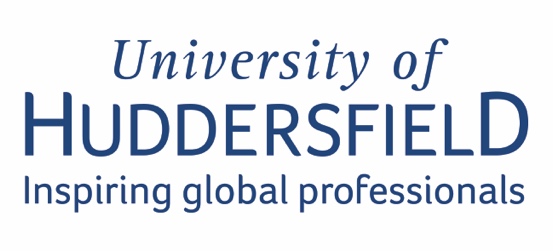 Dear Applicant, please pass this onto your refereesReference for:__________________________________________Course Applied for: BA(Hons) Education (Special Educational Needs and Disabilities and Inclusion) (Top-Up) PTThe above-named person has applied to join a course leading to the University’s Degree (BA) and has given your name as a referee.  I would be grateful if you would complete this reference (adding more information on separate sheets if you wish) and return it to the email address indicated below. Please ensure you include how suitable you feel the applicant is for the course, along with any experience they have had in the field of Special Educational Needs and Disabilities. We do not normally acknowledge receipt of references, and so I would like to thank you in advance for helping us to select our candidates for training and development.Yours faithfullyCourse AdministratorBA(Hons) Education (Special Educational Needs and Disabilities and Inclusion) (Top-Up) PTPlease return this form by email to:Subject Line: Course applications – Education (Special Educational Needs and Disabilities and InclusionEmail Address: ugteam@hud.ac.ukReference Request:BA(Hons) Education (Special Educational Needs and Disabilities and Inclusion) (Top-Up) PTReference for: _______________________________Name of referee: Occupation of referee:Address and telephone number of referee:Email address:Relationship of referee to student:Reference:Signed: Date: